почему столь необходима ребёнку чистая речьСоветы родителям при подготовке детей к школе для предупреждения нарушений письма и чтения.Игры и упражнения для развития психических функций.«Домашняя игротека».  Что должен знать ребенок, который собирается в школу.Готов ли ваш ребенок к обучению в школе.Подготовила: Темникова О.Н.Воспитатель старшей группыПочему столь необходима ребёнку чистая речь             Всё чаще встречаются дети с такими дефектами в произношении звуков речи, которые требуют специальной логопедической помощи.	  	 Помните, что в большинстве случаев все трудности в овладении правильной речью могут быть устранены уже в дошкольном возрасте.	  	Но, к сожалению, многие мамы и папы не придают серьёзного значения плохой речи своих детей и, тем самым, упускают драгоценное время, тщетно надеясь, что   «с возрастом само пройдёт». 		  	О том, что надежда «само пройдёт» далеко не всегда оправдывается, свидетельствуют многочисленные дефекты речи у взрослых людей. 	 	 Позаботьтесь своевременно о речи своих детей, так как в дальнейшем это будет очень их беспокоить!		А главное - эти дефекты создадут трудности в достижении многих жизненных целей: в выборе профессии, в развитии карьеры, в личной жизни и прочее, и прочее. Причём, нередко это воспринимается людьми, особенно подростками, как самое настоящее несчастье. Многие из них обращаются к специалисту, сетуя на родителей за то, что те вовремя не предприняли необходимых мер. А как много усилий и времени приходится тратить взрослому человеку, чтобы исправить то, что ребёнку даётся легко.	 	Необходимым условием того, чтобы ребёнок овладел правильным произношением, является правильная речь окружающих взрослых. 	Правильная, отчётливая, неторопливая речь окружающих ребёнка взрослых людей - тот образец для подражания, которому ребёнок следует в нелёгком процессе овладения правильным звукопроизношением. С этой точки зрения вредно длительное пребывание ребёнка среди неверно говорящих сверстников. И уж совсем недопустимо «сюсюкание» взрослых с ребёнком! Здесь ребёнок лишается не только эталона для подражания, но (что очень важно!) стимула для улучшения своей речи: ведь взрослым нравится его речь, и они даже сами ей подражают.	 	 Вот сроки появления в речи ребёнка звуков:		 	1-2 годика - усваиваются такие звуки: А, О, Э, П, Б, М	  	2-3 годика - звуки: И, Ы, У, Ф, В, Т, Д, Н, К, Г, Х, Й	  	3-5 годиков - звуки: С, З, Ц, Ш, Ж, Ч, Щ	  	5-6 лет - последними (!) усваиваются звуки: Л, Р  	  	 Если к 5 годам малыш всё ещё не умеет правильно говорить, то необходимо обратиться к логопеду!	  	 Вы видите, что при нормальном ходе речевого развития не позднее, чем к 5 годам ребёнок должен овладеть правильным произношением всех звуков речи. Если же этого не происходит, то так называемое возрастное косноязычие уже перестаёт быть возрастным. Такая задержка свидетельствует о наличии каких-то особых причин, мешающих ребёнку своевременно овладеть правильным произношением. Здесь уже приходится говорить о нарушениях или дефектах звукопроизношения, требующих специальной логопедической помощи.		  	Уже у трёхлетнего малыша могут быть такие недостатки произношения, которые могут исправиться только с помощью логопеда!	  	Необходимо знать, что даже в раннем возрасте (до 3-5 лет) у детей могут быть такие особенности в произношении, которые не пройдут с возрастом, и поэтому в таких случаях нужно как можно раньше обратиться к специалисту. 	  	Сюда относится, например, «хлюпающее» произношение некоторых звуков. В других случаях может наблюдаться так называемое межзубное произношение звуков (чаще  свистящих и шипящих) и многое другое.	 	Вот некоторые причины появления нарушений речи:	  	1) трудности в различении звуков на слух (при нормальном слухе!); 	  	2) дефекты в строении речевых органов - губ, зубов, языка, мягкого или твёрдого нёба;	  	3) недостаточная подвижность губ и языка;  	Короткая "уздечка" и неправильный прикус - частая причина дефектов звукопроизношения.	  	Среди дефектов строения речевых (артикуляционных) органов наиболее часто встречаются:	 	1)  Короткая подъязычная связка (уздечка). Язык при этом лишён необходимой подвижности, а главное, не может свободно подниматься вверх. Больше всего при этом страдают звуки: Р, Л, Ш, Ж. 	  	2) Неправильное строение челюстей и зубов (неправильный прикус)  	 Во всех этих случаях (часто встречающихся!) нельзя ждать, пока "само пройдёт" - здесь требуется врачебно-логопедическая помощь!	  	 Очень важно для ребёнка -- различать звуки речи на слух  (например, не путать: С-Ш, Р-Л, Ч-ТЬ и так далее). Это  фонематический слух - основа безошибочной письменной речи. 	 Несколько простых рекомендаций помогут вам улучшить речь малыша:	  Эти артикуляционные упражнения достаточно делать 5-10 минут в день, но - ежедневно. К тому же, улучшится подвижность речевых органов и растянется "уздечка":1) Облизывай верхнюю губку! 2) Щёлкай язычком! - как лошадка цокает копытцами; 3) Открой ротик пошире и дотянись язычком до верхних зубок!	              Очень полезны игры, где используются мелкие движения пальчиков. Зона мозга, которая отвечает за речь и другая зона, которая отвечает за мелкие движения рук - находятся рядом и взаимно влияют друг на друга, поэтому, развивая мелкую моторику (то есть, мелкие движения) пальчиков - Вы одновременно развиваете и речь ребёнка!		 	Будьте разборчивы с тем, какие фильмы, игры, книги, игрушки Вы покупаете малышу!	  	Не пренебрегайте вопросами малыша, старайтесь получше объяснить ему то, что его интересует. Предложите и ему пересказать вам: о чём читали на занятиях в детском саду. Прочитав сказку, рассказ, посмотрев фильм - попросите пересказать. Это очень полезно для развития не только речи, но и памяти, внимания, сообразительности.  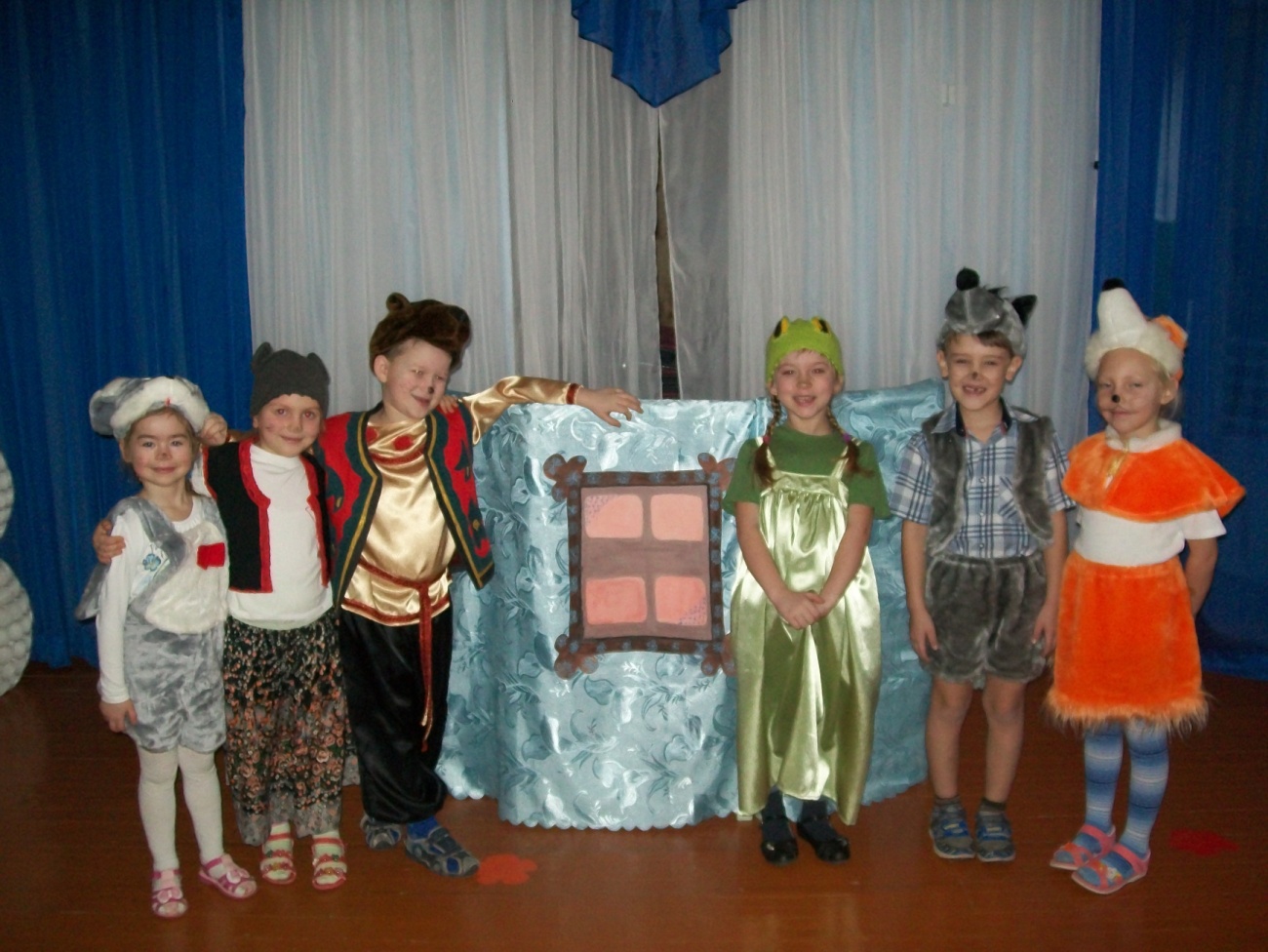 Советы родителям при подготовке детей к школе для предупреждения нарушений письма и чтения.В школе за последнее время произошли серьезные преобразования, введены новые программы, изменилась ее структура. Все более высокие требования предъявляются к детям, идущим в первый класс. Важность физической и психологической подготовки детей к школе в семье очевидна. Не менее важна и интеллектуальная готовность. В частности, хотелось бы остановиться на речевом развитии, ведь чем совершеннее речь ребенка, тем успешнее будет его обучение в школе. Как показывает практика, значительное количество будущих первоклассников страдает речевой патологией. Отклонения в речевом развитии детей, поступающих в первый класс, носят различный характер и по - разному сказываются на общем развитии ребенка. Однако, в большинстве случаев, без своевременной логопедической помощи они приводят к стойким специфическим ошибкам в письме и чтении (дисграфии и дислексии). В свою очередь проблемы формирования навыков письма и чтения затрудняют усвоение программы по русскому языку, а также по другим школьным предметам. Это связано с тем, что именно речь является средством получения и выражения знаний. В результате учащиеся зачисляются в разряд неуспевающих.Письмо и чтение являются сложными многоуровневыми психофизиологическими процессами, которые осуществляются в результате совместной деятельности зрительного, речедвигательного, речеслухового и общедвигательного анализа. Для успешного овладения навыками чтения и письма необходимо, чтобы у ребенка был в достаточной степени сформирован ряд речевых и неречевых функций: слуховая дифференциация (различение) звуков, правильное их произношение, языковой анализ и синтез, который включает фонематический (звуковой) анализ и синтез, слоговой анализ и синтез. У дошкольника должны быть сформированы анализ предложения на слова, лексико-грамматическая сторона речи, высокий уровень развития зрительного и слухового анализа, синтеза, внимания, памяти (различных видов), пространственных представлений.Несформированность какой - либо из указанных операций вызывает нарушение процесса овладения письмом и чтением, приводит к возникновению дисграфии и дислексии.Несмотря на то, что диагностикой и коррекцией речевых нарушений, безусловно, должен заниматься специалист, в силах родителей оказать своему ребенку посильную помощь при подготовке к школе. Если ваш ребенок посещает в детском саду логопедические занятия, вы можете проконсультироваться у логопеда, насколько он готов к овладению грамотой и получить соответствующие рекомендации. Нужно также с полной ответственностью подходить к выполнению с ребенком дома тех заданий, которые дает логопед, для закрепления изучаемого материала. Часто бывает, что по той или иной причине дошкольник не проходит полный коррекционный курс, вследствие этого к выпуску из детского сада не все стороны речи оказываются сформированными. В этом случае родители могут летом позаниматься со своим ребенком, чтобы восполнить существующие пробелы в речевом развитии.Ниже приводятся виды упражнений и игр, направленных на развитие психических функций, необходимых для успешного овладения письменной речью. Вы можете использовать эти упражнения для занятий с детьми 6-7 лет не только имеющих речевые нарушения, но и с нормальным звукопроизношением при нарушенном фонематическом слухе. Занятия рекомендуется проводить в игровой форме. Они должны быть кратковременными (10-15 минут), затем их длительность можно увеличить до 25-40 минут, в зависимости от состояния, настроения ребенка. Очень важно, чтобы каждое начатое задание было выполнено ребенком до конца. Для этого не забывайте его хвалить – это хороший стимул в работе. У ребенка появится настроение и желание заниматься. Во время занятий будьте терпеливы и старайтесь подчеркнуть неповторимость, творческое начало вашего ребенка. Задания, игры и упражнения могут быть еще придуманы вместе с ребенком в дополнение к тем, которые представлены ниже.Картотека игрИгра «Волшебный дартс».Ребенку предлагается метать дротики в круг. Если дротик попадет в синий сектор, то ребенок придумывает слово, начинающееся на твердый согласный звук (т, к, с, м). Если в зеленый сектор - на мягкий согласный звук (ть, сь, ль). Если в красный сектор- слово должно начинаться с гласного звука.2.	Игра «Художник»Ребенку предлагается нарисовать карандашами или красками картину в соответствии с инструкцией: «Нарисуй елочку в центре листа, справа от елочки - грибок, над елочкой птичку, между елочкой и грибом - цветок, на цветке - бабочку, в верхнем левом углу - солнышко, в нижнем правом углу- дерево, в нижнем правом углу - зайчика, в верхнем правом углу - облако и т.п.»Затем нарисованная картинка убирается и ребенку задаются вопросы: «Что нарисовано в верхнем левом углу? Где на картине расположено дерево? Где сидит зайчик? Что находится между зайчиком и цветком? и т.п.»Можно предложить ребенку составить рассказ по нарисованной картинке.3.	Игра «Забавные считалочки»I вариант. Ребенку предлагается выучить считалочку, ограничивая каждое слово хлопком или взмахом руки.Серый зайка вырвал травку,Положил ее на лавку.Кто травку возьмет,Тот и вон пойдет!Раз, два, три, четыре, пять. Вышел месяц погулять.А за месяцем луна –Оставайся ты одна.Взрослый – Пусть повторит за мной языкТакое слово боровик. А теперь наш язычок Скажет: «Чики, чики, чок».Ребенок: Пусть пов - то - рит за мной я - зыкТа - ко - е сло - во бо -ро - вик. А те - перь наш я - зы -чок Ска - жет: «Чи - ки, чи - ки, чок!»Взрослый – Сел на дудочку сверчокчи-ки-чок!, чи-ки-чок!Начал дырочки считать.Раз, два, три, четыре, пять.Ребенок - Сел на ду - до - чку све – рчок чи-ки-чок!, чи-ки-чок!На - чал  ды - ро - чки  счи - тать. Раз, два, три, че - ты - ре, пять.III вариант. Взрослый произносит считалочку по слогам, а ребенок повторяет ее, соединив слоги в слова.4. Игра «Волшебный мешочек»  I вариант. В мешочек складываются небольшие предметы (игрушки). Ребенку предлагается на ощупь узнать один из предметов, сосчитать, сколько звуков и слогов находится в его названии, а также подробно рассказать о нем (охарактеризовать по величине, форме, материалу, из которого сделан и т.д.).II вариант. В мешочек складываются буквы. Ребенку предлагается на ощупь узнать букву и придумать соответствующее слово. Когда ребенок возьмет определенное количество букв, ему предлагается из них составить новые слова.5. Игра с перебрасыванием мяча «Составь предложение»Взрослый бросает мяч ребенку, произносит при этом предложения (словосочетания), состоящие из слов в начальной форме. Например: «Девочка играть». Ребенок, поймав мяч, произносит предложение верно: «Девочка играет», затем бросает мяч взрослому.6. Игра «Веселый язычок»Сначала взрослый читает стихотворение и выполняет определенные движения органами артикуляционного аппарата (губами, языком, нижней челюстью). Ребенок повторяет их вслед за ним. По мере запоминания речевой материал проговаривается вместе с детьми. Артикуляционную гимнастику целесообразно выполнять перед зеркалом, повторяя каждое упражнение 5-6 раз. Общая продолжительность выполнения должна составлять 7-10 минут.Гимнастику можно выполнять с варежками в форме языка, которые надеваются на ведущие руки взрослого и ребенка. При этом рука и язык выполняют движения синхронно.Язычок знаком вам дети, Мы его улыбкой встретим.(Широко улыбнуться, растянуть губы.)Это язычок пришел.(Приоткрыть рот.   Высунуть узкий язык.)Вправо он сейчас пошел.(Тянуться кончиком языка к правому уху.)Все, что нужно, увидал И налево зашагал.(Тянуться кончиком языка к левому уху.)Погулял совсем немножко, широко открыл окошко.(Широко открыть рот  и удерживать его в таком положении 10сек).Он окно не закрывает, Кверху кончик поднимает.(Рот широко открыт. Кончик языка тянется к носу.)Он окно не закрывает,Книзу кончик опускает.(Рот широко открыт. Кончик языка тянется к подбородку.)Язычок не устает –Тянется теперь вперед.(Рот открыт. Кончик языка высовывается изо рта и вытягивается вперед.)В прятки поиграть он рад: Отступает шаг назад.(Рот приоткрыт. Тело языка оттягивается вглубь рта.)Поиграл с тобою в прятки И помчался на лошадке.(Пощелкать языком. Рот широко открыт, губы растягиваются в улыбке.)Говорит он: «До свиданья!» Тебе машет на прощанье.(Рот широко открыт, губы растягиваются в улыбку. Попеременно широкий кончик языка закрывает верхнюю губу, затем - нижнюю.)7. Игра «Оденем кукол»Предварительно ребенок знакомится с одним из приемов деления слов на слоги (их отхлопыванием во время произнесения слова). Ему предлагается придумать одной кукле имя, состоящее из двух частей (слогов), например, Нина. А другой кукле - имя, состоящее из трех частей (слогов), например, Наташа. Затем ребенок рассматривает одежду для кукол и распределяет, какая вещь может быть предложена кукле Нине, а какая - Наташе: Нине - все вещи, названия которых состоят из двух частей (слогов) (блузка, юбка, туфли ...), Наташе - их трех частей (слогов) (сарафан, панама, сапоги ...).Ребенок может называть не только предметы одежды, но и цвет одежды (красное, белый, желтое ...), различные действия куклы с одеждой (гладит, сушит, стирает, вешает...).8. Игра «Что вокруг нас?»I	вариант. На прогулке или дома ребенок отыскивает вокруг себя то, что имеет в названии одну часть (слог): шар, мяч, шкаф ...; две части (слога): забор, кусты, цветы ...; три части (слога): качели, веранда, тарелка...II  	вариант.   На  прогулке  или дома ребенок отыскивает вокруг себя и произносит то, что имеет в названии определенное количество звуков: три звука (дом, кот), четыре звука (стол, луна), пять звуков (чашка, ложка) и т.д.9. Игра «Раскрась - не ошибись»Ребенку предлагается раскрасить предметы на картине фломастерами желтого и фиолетового цветов. Если в словах есть [ж] - желтым, если [з] - фиолетовым: ваза, роза, жираф, желудь, жилет, звезда, пижама, флажок, кружок, мимоза, гвоздика.10. Игра «Развиваем пальчики - развиваем речь»Ребенку предлагается придумать слова, содержащие определенный звук. За каждое слово он кладет в бутылочку пуговицу. Когда все пуговицы собраны, бутылочка закрывается завинчивающейся пробкой.Ребенок получает задание придумать предложение с определенным количеством слов, каждое слово (или большинство слов) должно начинаться на этот звук (например: Стакан сока стоит на столе.)Помимо складывания пуговиц в бутылочку можно собирать пирамидку, нанизывать бусинки на нитку, выкладывать мозаику.11. Игра «В зоопарке»Ребенку дается задание: «Посмотри на игрушки: жираф, кит, верблюд, медведь, лев, конь, кот, волк. Раздели их на две группы: есть в названии мягкий звук - положи игрушку слева, нет - справа от всех остальных. Сколько игрушек в каждой группе?» (5 и 3)Составь схемы слов с помощью пуговиц: синей пуговицей обозначай твердый согласный звук, зеленой - мягкий согласный звук, красной - гласный звук».12. Игра «Собери букет»На листе бумаги нарисованы две вазы. В каждой вазе надо дорисовать букет, но в первую вазу можно поставить лишь те цветы, в названии которых слышен [р] (ромашка, георгин, роза ...), а во вторую вазу - лишь цветы, в названии которых есть [л] (ландыш, флоксы, гладиолус...).Можно провести это задание, с использованием пластилина, аппликации и с любыми парами звуков: С-З, Ш-Ж, С-Ш, З-Ж, Ч-ТЬ, С-Ц.13. Игра «Веселые картинки»I вариант. По первым (последним) звукам, названий предметов, изображенных на картинках (или выставленных в ряд игрушек). Ребенку предлагается составить слово. 14. Игра «Цепочка»Ребенок и взрослый по очереди называют предметы, которые они видят вокруг себя, так чтобы последний звук в названии одного предмета стал первым звуком в названии другого предмета. Например: автобус - стул – лампа-…Этот же вид задания можно выполнить, разложив соответствующим образом на столе картинки (игрушки). Затем ребенку предлагается нарисовать ряд предметов, чтобы получилась «цепочка».15. Игры с чистоговорками Зарифмованные фразы (чистоговорки), в которых часто повторяется определенный звук, используются для закрепления правильного звукопроизношения, развития силы голоса (умения произносить громко, тихо, шепотом), формирования умения произносить в различном темпе речи (быстро, умеренно, медленно), чувства рифмы, навыков дикции, а также с целью восполнения пробелов и коррекции лексико-грамматической и фонетико-фонематической стороны речи.I вариант: Скажи где?Взрослый перемещает предмет в пространстве, задавая вопросы о его местоположении в форме чистоговорок. Ребенок отвечает на них чистоговорками. Например:Взрослый - Ла, ла - где юла?Ребенок - Ла, ла - у стола юла; ла, ла - на столе юла.Аналогичная работа проводится с картинками на плоскости.«Домашняя игротека».Развивать речь и пальчиковую моторику с детьми можно даже на кухне в тот момент, когда мама занята кулинарией. Развитие тонких движений пальцев рук положительно влияет на функционирование речевых зон коры головного мозга.Возьмите решетку для раковины: (обычно она состоит из множества клеточек). Ребенок ходит указательным и средними пальцами, как ножками, по этим клеткам, стараясь делать шаги на каждый ударный слог. «Ходить» можно поочередно то одной, то другой рукой, а можно — и двумя одновременно, говоря: «В зоопарке мы бродили, к каждой клетке подходили.  И смотрели всех подряд: медвежат, волчат, бобрят». Берем пельменницу: Ее поверхность, как вы помните, похожа на соты. Малыш двумя пальцами (указательным и средним) изображает пчелу, летающую над сотами: «Пальцы, как пчелы, летают по сотам. И в каждую входят с проверкою: что там? Хватит ли меда всем нам до весны, чтобы не снились голодные сны?».Насыпаем в кастрюлю  гороха или фасоли. Ребенок запускает туда руки и изображает, как месят тесто, приговаривая: «Месим, месим тесто, Есть в печи место. Будут-будут из печи булочки и калачи”. Насыпаем в кружку сухой горох: Ребенок на каждый ударный слог перекладывает горошины по одной в другую кружку. Сначала одной рукой, затем двумя руками одновременно, попеременно большим и средним пальцами, большим и безымянным, большим и мизинцем. Четверостишия подбираются любые. Подберите пуговицы разного цвета и размера: Сначала выложите рисунок сами, затем попросите малыша сделать то же самостоятельно. После того, как ребенок научится выполнять задание без вашей помощи, предложите ему придумывать свои варианты рисунков. Из пуговичной мозаики можно выложить неваляшку, бабочку, снеговика, мячики, бусы и т.д. Дайте ребенку круглую щетку для волос: Ребенок катает щетку между ладонями, приговаривая: «У сосны, у пихты, елки Очень колкие иголки». Но еще сильней, чем ельник, Вас уколет можжевельник». Что должен знать ребенок, который собирается в школу.Правильно называть более широкий круг предметов домашнего обихода, некоторые их признаки: цвет, величину, назначение предмета, группировать предметы по их признакам.Знать обобщающие слова (овощи, фрукты, посуда, одежда, обувь, мебель, деревья, птицы, животные и др.)Правильно называть предметы и их части (Платье: воротник, рука, манжета, карман, подол). Пользоваться словами, выражающими разные смысловые оттенки (ель —  елочка, ком — комочек).Правильно называть разговорные действия, связанные с трудом (готовит, метет, вышивает, вяжет).Учитывать характер действия (скачет, подкрадывается, ползет).Определять величину, форму и цвет предмета (высокий, низкий, круглый, толстый, голубой, узкий).Говорить предложениями, состоящими из нескольких слов.Ориентироваться в направлениях (направо- налево; вверху- внизу и т.п.).Уметь составлять по картине рассказы не короче, чем из 5 предложений.Уметь рассказывать наизусть несколько стихотворений.Знать буквы, чтение по желанию.Изменять существительные по числам.Знать названия диких и домашних животных и их детенышей.Уметь обобщать понятия (например, называть стол, стул, шкаф одним обобщающим словом «мебель» и т.д.) — хороший результат, если ребенок называет не менее 8 предметов. Уметь подобрать к каждому слову не менее двух антонимов (например: трусливый - смелый, храбрый; худой - толстый, полный).3апоминать на слух предложение, состоящее из 10 слов (например: «Маленькая девочка Катя рано утром пошла с мамой в школу»)Уметь образовывать множественное число от единственного и наоборот.Уметь называть слово на заданный звук.Уметь делить слово на слоги.Уметь правильно употреблять предлоги (на, над, под, в, из, из-под, из-за и т.д).Уметь согласовывать существительное с числительным (один карандаш, пять карандашей).Уметь согласовывать прилагательное с существительным (сладкая конфета, большое озеро).Готов ли Ваш ребёнок к обучению в школе?Уважаемые родители, бабушки и дедушки!Беседуя со своим ребёнком, выясните, пожалуйста:Знает ли он своё полное имя (Иван, Юлия, Александр, Роман)?Знает ли он свой возраст, число и месяц  своего рождения?Знает ли он свой домашний адрес ?Знает ли он имена и отчества своих родителей, бабушек и дедушек, их профессии, пользу их труда?Хочет ли учиться в школе?Что знает о школе, о труде учителя?Что больше всего любит делать:играть;заниматься;трудиться?Умеет ли печатными буквами писать своё имя и фамилию?Как относится к своим сверстникам? С кем любит играть?Как общается со взрослыми? Умеет ли слушать, не перебивая?Владеет ли прямым и обратным счётом в пределах десяти. Может ли назвать соседей числа (у 5 - 4 и 6)? Решает ли простые арифметические задачи на сложение и вычитание в пределах десяти?Знает ли основные геометрические формы? Умеет ли видеть их в предметах окружающей действительности?Знает ли последовательность частей суток, их характерные особенности?Называет ли последовательно дни недели? Потренируйтесь называть, начиная не только с понедельника, а с любого из них (среда, четверг и т.д.). Попросите назвать соседей определённого дня - предыдущий и последующий дни.Знает ли названия времён года, их отличительные признаки и месяцы, их составляющие? Умеет ли связно рассказывать о лете, осени, зиме, весне?Умеет ли ориентироваться в пространстве:относительно себя: что справа, слева от него, над, перед, за ним и т.д.;относительно заданного объекта: что справа от стола, слева от окна и т.д.;на листе бумаги: середина, верхний, нижний, правый, левый края;разбирается ли в схеме своего тела, может ли показать свою ведущую руку, правый локоть, левое колено, правой рукой левый глаз, левой рукой правое плечо и т.д.Может ли после одной демонстрации взрослого запомнить и повторить серию движений: руки в кулак, на ребро, ладонью вниз на стол (и так 3 раза)?Может ли отхлопать ритмический рисунок:простой - ! - !!!сложный - !! - !!!.Знает ли стихи и сказки?Какая любимая книга, почему?Умеет ли передать содержание услышанного рассказа?Сможет ли разложить последовательно серию картин составить рассказ?     Сумеет ли понять и объяснить скрытый смысл рассказа?Например, известный рассказ «Упрямые козлы»:На мосту два козла стукнулись рогами. И упали два козла в речку вверх ногами. Почему? (Мостик был слишком узкий, а козлы очень упрямыми).